Národné športové centrum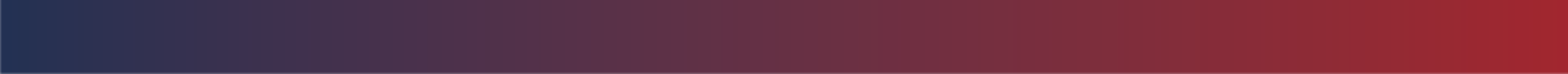 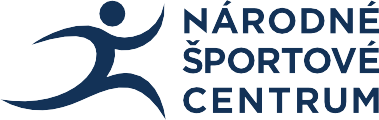 Dom Športu, Junácka 6,831 04 Bratislava, Nové Mesto+421 232 223 610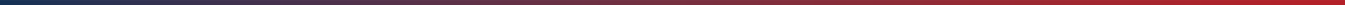 INTERNÁ SMERNICA č. 5/2023 o používaní služobných cestných  motorových vozidielpre športovcov a pre športovcov v pracovnom pomereČlánok IÚvodné ustanovenie1/	Interná smernica  o používaní služobných cestných motorových vozidiel pri pracovných cestách  Národného športového centra (ďalej len „NŠC“) sa vzťahuje na všetkých športovcov  v pracovnom pomere.	  Interná smernica  upravuje:	- používanie služobných osobných motorových vozidiel (ďalej len „služobné	  vozidlo“) pri pracovných cestách,	- povinnosti športovca, - povinnosti zamestnávateľa,- zodpovednosť za škodu,- záverečné a prechodné ustanovenie.Článok IIPoužívanie služobných vozidiel pri pracovných cestáchSlužobné vozidlá sa používajú na cesty športovca spojené s jeho účasťou na rôznych akciách, súťažiach a na cestách v rámci Zmluvy o spoločnom uskutočnení podpory športovca – reprezentanta SR.Služobné vozidlo je trvale pridelené zamestnancovi v pracovnom pomere na základe    uzatvorenej „Dohody o zverení služobného motorového vozidla zamestnancovi do osobnej starostlivosti a do užívania“. Športovec si služobné auto u zamestnanca rezervuje po schválení Cestovného príkazu a v dostatočnom časovom predstihu (min. 14 pracovných dní pred plánovanou cestou) mailom: Mgr. Juraj Sýkora  juraj.sykora@sportcenter.skV záujme hospodárnosti pri využívaní služobných  vozidiel je potrebné spájať pracovné cesty tak, aby sa dosiahlo čo najefektívnejšie a najhospodárnejšie využitie služobných vozidiel. Racionálne a hospodárne využívanie služobných vozidiel je povinnosťou všetkých zamestnancov i športovcov, ktorí ich používajú. 	Športovec, ktorý si rezervuje služobné vozidlo sa so zamestnancom dohodne na príprave podkladov k prevzatiu služobného auta („Zmluva o výpožičke MV na dobu určitú“ – vzor Príloha 1, „Protokol o odovzdaní a prevzatí služobného auta“ – vzor Príloha 2), poskytne mu potrebné údaje a dohodne si čas prevzatia služobného auta.Používanie služobného vozidla pri zabezpečovaní úloh  v spolupráci so športovým zväzom/klubom sa realizuje na základe „Zmluvy o spoločnej realizácii úloh“ – vzor Príloha 3.Článok IIIPrevádzka služobných vozidiel Na používanie služobných vozidiel  je potrebné predpísané vodičské oprávnenie,        ktorým je osvedčenie o odbornej spôsobilosti ako to ukladá zákon NR SR č. 315/1996 Z.z. o premávke na pozemných komunikáciách v znení neskorších predpisov /vodičský preukaz/.Športovec musí mať podpísanú „Zmluvu o výpožičke motorového vozidla na dobu určitú“ resp. „Zmluvu o spoločnej realizácii úloh“.Článok IVPovinnosti športovcaViesť „Záznam o prevádzke služobného auta – knihu jázd“, ktorú športovec obdrží pri prevzatí služobného auta spolu s ostatnými platnými dokladmi o vozidle:zapísaného stavu počítadla so skutočným stavom na vozidle pred začiatkom             a po skončení pracovnej cesty,zapísanej trasy,počet km.Služobné vozidlo viesť a používať iba v rozsahu potrebnom na vykonávanie pracovných úloh.Zverené služobné vozidlo parkovať na mieste určenom NŠC.Športovec nie je oprávnený svojvoľne, bez predchádzajúceho súhlasu NŠC odovzdať vedenie služobného  vozidla  inej osobe.Športovec zodpovedá za to, že v služobnom vozidle cestujú len osoby uvedené v Cestovnom príkaze, ktorý má pred cestou schválený NŠC.Každá pracovná cesta služobným  vozidlom začína a končí na mieste na to určenom zamestnávateľom. Výnimku povoľuje vo výnimočných prípadoch riaditeľ, napr. v prípade, že pracovná cesta sa začína pred 6.00 hod. a končí po 22.00 hod.V prípade dopravnej nehody je športovec povinný:ohlásiť nehodu príslušnému útvaru polície,zotrvať na mieste nehody do príchodu polície,zapísať si typ vozidla, EČV  a meno priameho, resp. priamych účastníkov dopravnej nehody,bezodkladne ohlásiť túto skutočnosť zamestnávateľovi.Vyúčtovať náklady spojené  s pracovnou cestou najneskôr do 7 dní po skončení pracovnej cesty.Pokuty za porušenie dopravných predpisov si hradí športovec sám z vlastných prostriedkov.Článok VPovinnosti zamestnávateľaVybaviť služobné  vozidlo potrebnou technickou výbavou podľa platných predpisov.Udržiavať motorové vozidlo v riadnom technickom stave. Hradiť zmluvné a havarijné poistenie.Článok VIZodpovednosť za škoduŠportovec zodpovedá za škody spôsobené NŠC:neodborným vykonávaním bežných opráv  a prác súvisiacich so zabezpečovaním technického stavu služobného vozidla,zanedbaním bežnej údržby služobného vozidla,stratou, poškodením, prípadne zničením predpísaného alebo špeciálneho vybavenia služobného vozidla.Článok VIIZáverečné a prechodné ustanovenieZmeny a doplnky k tejto smernici vydáva riaditeľ NŠC.Táto smernica nadobúda účinnosť dňom 1. januára 2023.V Bratislave, 1. januára 2023Ing. Vladimír BaluškaRiaditeľPrílohy:č. 1 -  Zmluva o výpožičke motorového vozidla na dobu určitú	 č. 2 -  Protokol o odovzdaní a prevzatí zvereného motorového vozidla č. 3 -  Zmluva o spoločnej realizácii úlohPríloha 1. Zmluva o výpožičke motorového vozidla na dobu určitúUzatvorená podľa § 659 a nasl. zákona č. 40/1964 Zb. Občiansky zákonník v znení neskorších predpisov (Ďalej len „Občiansky zákonník“)medzi zmluvnými stranami:Názov organizácie:	Národné športové centrumSídlo:			Junácka 6, 831 04  Bratislava Štatutárny orgán:	Ing. Vladimír Baluška - riaditeľIČO:			30853923IČ DPH:		               SK2020818228DIČ:			2020818228Bankové spojenie:	Štátna pokladnicaIBAN:			SK40 8180 0000 0070 0059 0532(ďalej len „Požičiavateľ“)a Meno a Priezvisko:	Dátum narodenia : 	Adresa bydliska: 	Štatutárny orgán:IČO:		IČ DPH:		        DIČ:				IBAN bankového spojenia: (ďalej len „Vypožičiavateľ“),  (ďalej len „Zmluvné strany“) a (ďalej len „Zmluva“)Článok IPredmet zmluvyNa základe tejto Zmluvy Požičiavateľ prenecháva Vypožičiavateľovi do bezplatného dočasného užívania motorové vozidlo (ďalej len „predmet výpožičky“):Druh vozidla: Továrenská značka, typ:	Farba vozidla: Číslo karosérie VIN: Rok výroby: Číslo technického preukazu: Evidenčné číslo vozidla:	Článok IIÚčel zmluvyZmluvné strany sa dohodli, že Vypožičiavateľ je dočasne oprávnený užívať predmet výpožičky za účelom ..........................................................................................................................................Článok IIIPráva a povinnosti zmluvných stránPožičiavateľ sa zaväzuje odovzdať Vypožičiavateľovi predmet výpožičky na riadne užívanie so všetkými dokladmi, potrebnými k užívaniu a oboznámiť Vypožičiavateľa s technickým stavom predmetu výpožičky.Predmet výpožičky Požičiavateľ odovzdá Vypožičiavateľovi na základe zaslanej požiadavky prostredníctvom elektronickej pošty. Požičiavateľ je povinný bezodkladne prijať predmet výpožičky hneď ako Vypožičiavateľ prejaví vôľu predmet výpožičky vrátiť Požičiavateľovi. Požičiavateľ na výzvu Vypožičiavateľa bezodkladne písomne potvrdí Vypožičiavateľovi vrátenie predmetu výpožičky, pričom ak tak Požičiavateľ neurobí do troch dní od vyzvania, má sa za to, že Vypožičiavateľ predmet výpožičky vrátil, ak sa nepreukáže opak.Požičiavateľ je oprávnený odstúpiť od tejto Zmluvy v prípade, ak Vypožičiavateľ neužíva predmet výpožičky riadne alebo ho užíva v rozpore s touto Zmluvou, resp. s účelom, ktorému predmet výpožičky slúži.Vypožičiavateľ svojím podpisom potvrdzuje, že bol oboznámený so stavom predmetu výpožičky, s osobitnými pravidlami užívania predmetu výpožičky a technickými normami vzťahujúcimi sa na predmet výpožičky.Vypožičiavateľ je oprávnený užívať vec riadne a v súlade s účelom uvedeným v čl. II ods. 2 tejto Zmluvy, pričom je povinný užívať predmet výpožičky tak, aby nedošlo k jeho poškodeniu, strate, zničeniu alebo odcudzeniu. Vypožičiavateľ zodpovedá za škodu spôsobenú porušením povinností  podľa predchádzajúcej vety. Vypožičiavateľ je povinný bezodkladne informovať Požičiavateľa o vzniknutej škode, havárii alebo poruche na osobnom vozidle.Vypožičiavateľ sa zaväzuje vykonávať bežnú údržbu a drobné opravy a uhrádzať náklady na pohonné hmoty predmetu výpožičky.Vypožičiavateľ je povinný bez zbytočného odkladu oznámiť Požičiavateľovi potrebu iných než drobných opráv predmetu výpožičky, ktoré má Požičiavateľ urobiť, a umožniť vykonanie týchto opráv a iných nevyhnutných opráv, inak Vypožičiavateľ zodpovedá za škodu, ktorá nesplnením tejto povinnosti vznikla. Trvanie výpožičky sa predlžuje o čas potrebný na vykonanie opráv na predmete výpožičky, počas ktorého Vypožičiavateľ nemohol predmet výpožičky užívať dohodnutým spôsobom.Vypožičiavateľ nie je oprávnený prenechať predmet výpožičky tretím osobám bez predchádzajúceho súhlasu Požičiavateľa, okrem osôb zapísaných v odovzdávacom protokole ako Vodič 1 a Vodič 2.Vypožičiavateľ berie na vedomie, že Požičiavateľ nezodpovedá za vady na predmete výpožičky. Ak však Požičiavateľ výslovne ubezpečil Vypožičiavateľa, že predmet pôžičky je bez vád a uvedené vyhlásenie sa ukáže ako nepravdivé, Požičiavateľ zodpovedá za škodu, ktorá v dôsledku vád vznikla. Požičiavateľ nezodpovedá za škodu podľa tohto odseku v prípade, ak preukáže, že o existencii vád nevedel a s prihliadnutím na svoje osobné pomery ani vedieť nemohol.Vypožičiavateľ je povinný po skončení doby zapožičania bezodkladne Požičiavateľovi vrátiť predmet výpožičky. Ustanovenie čl. III ods. 3 tejto Zmluvy sa pri vrátení predmetu výpožičky použije primerane.Vypožičiavateľ je povinný vrátiť predmet výpožičky v stave, v akom ho prijal s prihliadnutím na bežné opotrebovanie.Ak Vypožičiavateľ nevráti predmet výpožičky riadne a včas, dostáva sa do omeškania.Článok IVTrvanie a zánik zmluvného vzťahu Táto Zmluva sa uzatvára na dobu určitú, a to odo dňa jej podpisu do ................................... príslušného kalendárneho roka, v ktorom bola podpísaná.Zmluvné strany sa dohodli, že vzťah založený touto Zmluvou môže byť ukončený: dohodou Zmluvných strán,uplynutím doby, na ktorú bola Zmluva uzatvorená podľa ods. 1 tohto článku,odstúpením od Zmluvy podľa čl. III ods. 4.Článok VZáverečné ustanoveniaZmluva sa vyhotovuje v 2 rovnopisoch s platnosťou originálu, z ktorých každá zo Zmluvných strán obdrží po jednom podpísanom vyhotovení.Túto Zmluvu je možné meniť a dopĺňať len na základe dohody oboch Zmluvných strán formou písomných a očíslovaných dodatkov.Právne vzťahy neupravené touto zmluvou sa spravujú  príslušnými ustanoveniami o zmluve o výpožičke upravenými v Občianskom zákonníku, ako aj inými dotknutými všeobecne záväznými právnymi predpismi platnými a účinnými v Slovenskej republike.Zmluva nadobúda platnosť a účinnosť dňom podpisu Zmluvy Zmluvnými stranami.Zmluvné strany vyhlasujú, že si túto Zmluvu prečítali, jej obsahu porozumeli a zodpovedá ich skutočnej, slobodnej a vážnej vôli, na dôkaz čoho pripájajú svoje podpisy.  V Bratislave, dňa                         		   	  V Bratislave, dňa ODOVZDÁVACÍ PROTOKOL K OSOBNÉMU AUTOMOBILUPožičiavateľ:	Národné športové centrumVypožičiavateľ:	Zoznam osôb, ktoré budú riadiť motorové vozidlo: 	Vodič č.1:	
Vodič č.2:		Názov vozidla:	VIN:				Evidenčné číslo:	Stav tachometra pred jazdou:	....................................................................................Stav tachometra po jazde:	.....................................................................................Stav nádrže pred jazdou:	................................................................................................Stav nádrže po jazde:	................................................................................................Vozidlo je odovzdané ..............................................................................................................................................................................................................................................................................................................................................................................................................Výbava vozidla pred odovzdaním:......................................................................................................................................................................................Na vozidle je zaplatená diaľničná známka (SVK)  na obdobie .....................................................................................................

V Bratislave dňa 


...................................................						............................................
                požičiavateľ								vypožičiavateľPROTOKOL O VRÁTENÍ OSOBNÉHO AUTOMOBILU

Zapožičané vozidlo bolo vrátené s čistým interiérom aj exteriérom, bez akýchkoľvek známok poškodenia, s kompletnou výbavou tak ako bolo zapožičané.
Pripomienky...........................................................................................................................................................................................................................................................................................................................................................................................................................................V Bratislave dňa ....................................................


...................................................						............................................
                požičiavateľ								vypožičiavateľPríloha 2. ODOVZDÁVACÍ PROTOKOL K MOTOROVÉMU VOZIDLUPožičiavateľ:	Národné športové centrumZamestnanec, ktorému je vozidlo zverené do os. starostlivosti:  ...............................................................................................			(ďalej len zamestnanec I.)Vypožičiavateľ: 	.........................................................................................................................................................................			(ďalej len zamestnanec II.)Zoznam osôb, ktoré budú riadiť motorové vozidlo: 	Vodič č.1:	
Vodič č.2:		Názov vozidla:	VIN:				Evidenčné číslo:	Stav tachometra pred jazdou:	....................................................................................Stav tachometra po jazde:	.....................................................................................Stav nádrže pred jazdou:	................................................................................................Stav nádrže po jazde:	................................................................................................Vozidlo je odovzdané s kompletne čistým interiérom na zimných pneumatikách s oceľovými diskami a puklicami. Vozidlo je nové, minimálne jazdené. (doplniť podľa skutočnosti)Výbava vozidla pred odovzdaním:kľúče, návod na obsluhu, doklad o prevozných značkách, fotokópia technického preukazu, lekárnička, povinná výbava automobilu (doplniť podľa skutočnosti)Na vozidle je zaplatená diaľničná známka (SVK)  na obdobie do ....................

V Bratislave dňa ............

...................................................						............................................
                zamestnanec I.								zamestnanec II.PREBERACÍ PROTOKOL K MOTOROVÉMU VOZIDLU

Zverené vozidlo bolo vrátené s čistým interiérom aj exteriérom, bez akýchkoľvek známok poškodenia, s kompletnou výbavou tak, ako bolo odovzdané.
Pripomienky...........................................................................................................................................................................................................................................................................................................................................................................................................................................V Bratislave dňa ....................................................

...................................................						............................................
               zamestnanec I.							     zamestnanec II.Príloha 3. ZmluvaO spoločnej realizácii úloh projektu podpory športových reprezentantova športových talentovuzavretá v zmysle §51 Občianskeho zákonníka v znení neskorších predpisovmedzi zmluvnými stranami:Národné športové centrum      	štatutárny zástupca:	Ing. Vladimír Baluška, riaditeľ      	sídlo: Junácka 6, 831 04  Bratislava     	IČO: 30853923      	peňažný ústav: štátna pokladnica        číslo účtu: 7000090685/8180        IBAN:       SK40  8180  0000 0070 0059 0532	        (ďalej len „NŠC“)aOrganizácia      štatutárny zástupca:            sídlo:   	      IČO:    	      peňažný ústav:    	      číslo účtu:                  IBAN:		      ako partner Národného športového centra(ďalej len „partner“)za nasledovných podmienok:Článok 1Úvodné ustanovenia1.    NŠC je príspevková  organizácia zriadená Ministerstvom školstva, vedy, výskumu a športu Slovenskej republiky, ktorej predmetom činnosti je aj zabezpečenie komplexnej starostlivosti o prípravu vrcholových športovcov, športových reprezentantov Slovenskej republiky a športovo talentovanej mládeže.Poslaním NŠC  je  aj spolupráca so športovými zväzmi pri  zabezpečovaní  prípravy športovcov.2.    Partner je právnická osoba, ktorá v zmysle zákona NR SR č. 440/2015 Z. z.           o športe  a  o  zmene a doplnení niektorých zákonov (ďalej  len zákon):je športovou organizáciou podľa § 8 ods. (1) zákona,zabezpečuje prípravu športovej reprezentácie a jej účasť v medzinárodnej športovej súťaži, alebo v medzinárodnom    športovom podujatí podľa  § 16 ods. (1) písm. e) zákona, zabezpečuje starostlivosť o športové talenty podľa § 16 ods. (1) písm. f) zákona.      NŠC  a  partner uzatvorením tejto zmluvy sa zaväzujú, že budú podľa ustanovení         a  podmienok  tejto  zmluvy  spoločne  realizovať  nasledovný  projekt  v  oblasti      podpory prípravy športových reprezentantov a športovo-talentovanej mládeže:       Označenie a názov  projektu:           Športová príprava reprezentantov  SR v (doplniť športovú disciplínu)  na európske a svetové podujatia    Článok 2Základné ustanoveniaNŠC na základe tejto zmluvy:      	Poskytne služobné cestné motorové vozidlo:         	 na prepravu  športovcov na tréningy a sústredenia      		a  to  od :   			 do:  Partner na základe tejto zmluvy:zabezpečí vodiča, ktorý spĺňa podmienky definované právnym poriadkom Slovenskej republiky a bude zodpovedať za služobné cestné motorové vozidlo :Meno zodpovednej osoby ,ktorá bude viesť motorové vozidlo:            narodený:  					bytom:  	číslo občianskeho preukazu: 			číslo vodičského preukazu  Uhradí  nutné opravy,  alebo opravy spôsobené amortizáciou ( používaním ) po ukončení zmluvného vzťahu. c.    	Uhradí na svoje náklady pohonné hmoty, diaľničnú známku, prípadne olej /pokiaľ         	najazdil určený počet  km v servisnej knižke vozidla/,  pokuty,  prípadne ďalšie          vzniknuté náklady spojené s prevádzkou motorového vozidla. Uhradí zákonné a havarijné poistenie cestného motorového vozidla v alikvotnej 	sume podľa dĺžky trvania zmluvy na základe predložených dokladov NŠC.Bezodkladne nahlási NŠC každú poistnú udalosť a každé poškodenie cestného motorového vozidla uvedeného v bode 1 tohto článku zmluvy.Článok 3Práva a povinnosti zmluvných stránNŠC poskytne služobné cestné motorové vozidlo v požadovaných termínoch jeho protokolárnym odovzdaním určenému vodičovi podľa článku 2, ods. 2, písm. a) , ktorý jeho prevzatím preberá za toto vozidlo hmotnú zodpovednosť a zodpovednosť za požadovanú evidenciu používania tohto vozidla.Partner sa zaväzuje, že pri informovaní masmédií o svojej činnosti, ktorá je obsahom realizovanej aktivity podľa tejto zmluvy (aj pri spoločenských podujatiach konaných       	v súvislosti s touto činnosťou, alebo inej jej propagácie, napr. tlač materiálov,     	 pozvánok, a pod.) výslovne uvedie, že aktivita bola resp. je spolu realizovaná       	 v spolupráci s NŠC.Partneri sa zaväzujú počas realizácie aktivít podľa tejto zmluvy komunikovať, spolupracovať v záujme dosiahnutia účelu tejto zmluvy a nezatajovať žiadne udalosti spojené so zvereným dopravným prostriedkom.V prípade nesplnenia povinnosti uvedenej v článku 2 bode 2. písm. e. tejto zmluvy sapartner zaväzuje uhradiť všetky vzniknuté náklady spojené s poistnou udalosťou.Článok 4Sankcie za porušenie zmluvných podmienokPreukázané výdavky, ktoré vzniknú jednej zo zmluvných strán nedodržaním podmienok resp. porušením ustanovení tejto zmluvy druhým partnerom, je tento zmluvný partner povinný bezodkladne uhradiť spôsobom na účet určený zmluvným partnerom, ktorému preukázané výdavky podľa tohto článku vznikli. Článok 5Záverečné ustanoveniaZmluvné strany sa dohodli, že meniť a dopĺňať túto zmluvu možno len po vzájomnej dohode, formou písomných dodatkov, ktoré sa stávajú neoddeliteľnými prílohami tejto zmluvy. Zmluvné strany sa k dodatku vyjadria v lehote najneskôr do 10 dní odo dňa jeho doručenia druhej zmluvnej strane.Zmluvné strany sa na základe §48 Občianskeho zákonníka dohodli, že pri preukázanom porušení vzájomných práv a povinností dohodnutých touto zmluvou, každá zmluvná strana je oprávnená od tejto zmluvy odstúpiť, pričom prijímateľ je povinný splniť záväzky vyplývajúce zo sankčných podmienok. Odstúpenie od tejto zmluvy je účinné voči druhej zmluvnej strane okamihom doručenia prejavu vôle odstupujúcej zmluvnej strany od zmluvy (§48 Občianskeho zákonníka). V ostatnom, výslovne neupravenom touto zmluvou, platia príslušné platné ustanovenia Občianskeho zákonníka.Táto zmluva je vyhotovená v dvoch originálnych rovnopisoch, z ktorých po jej podpise zmluvné strany dostanú po jednom rovnopise.Zmluvné strany po prečítaní tejto zmluvy vyhlasujú, že jej obsahu porozumeli a tento zodpovedá skutočnému prejavu ich vôle a na znak vzájomného súhlasu ju podpisujú.Táto zmluva nadobúda platnosť a účinnosť dňom jej podpísania obidvoma zmluvnými stranami.Odovzdávací a preberací protokol je súčasťou tejto zmluvy. V  Bratislave  dňa        riaditeľ NŠC                                                                                      partner 				ODOVZDÁVACÍ PROTOKOL K OSOBNÉMU AUTOMOBILUPožičiavateľ:	Národné športové centrumVypožičiavateľ:	Zoznam osôb, ktoré budú riadiť motorové vozidlo: 	Vodič č.1:	
Vodič č.2:		Názov vozidla:	VIN:				Evidenčné číslo:	Stav tachometra pred jazdou:	....................................................................................Stav tachometra po jazde:	.....................................................................................Stav nádrže pred jazdou:	................................................................................................Stav nádrže po jazde:	................................................................................................Vozidlo je odovzdané ..............................................................................................................................................................................................................................................................................................................................................................................................................Výbava vozidla pred odovzdaním:......................................................................................................................................................................................Na vozidle je zaplatená dialničná známka (SVK)  na obdobie .....................................................................................................

V Bratislave dňa 


...................................................						............................................
                riaditeľ NŠC								partnerPROTOKOL O VRÁTENÍ OSOBNÉHO AUTOMOBILU

Zapožičané vozidlo bolo vrátené s čistým interiérom aj exteriérom, bez akýchkoľvek známok poškodenia, s kompletnou výbavou tak ako bolo zapožičané.
Pripomienky...........................................................................................................................................................................................................................................................................................................................................................................................................................................V Bratislave dňa ....................................................


...................................................						............................................
                riaditeľ NŠC								partnerPožičiavateľ:        .......................................................                      Vypožičiavateľ:                     ..........................................................